 Открытый урок по истории России 10 класс профильный уровень (по учебнику Сахарова А. Н. «История России с древнейших времен до конца 17 века. Ч.1.»Тема: «Русь во времена Владимира Святославича»Цель: познакомить учащихся с данной темой, уяснить собирательный образ Владимира Красное Солнышко; в какой целью была проведена религиозная реформа, какое значение для Руси имело принятие православного христианства.Задачи: обучающие: на основе фактов сформировать представление о причинах принятия христианства на Руси. Сформировать понятие двоеверие. Выявить положительное влияние крещения Руси на судьбу российской цивилизации.развивающие: формирование умения принимать решения, ставить цель и учебные задачи, слушать собеседника и вести диалог; развитие   умений  анализировать, работать с информацией, с исторической картой;                             воспитательные: развитие навыков сотрудничества со сверстниками, воспитание чувства патриотизма, любви к историческому прошлому своей страны.Тип урока: урок изучения нового материала.«Сокровище русские нашли у греков и взяли себе: этим сокровищем была истинная вера,христианская, православная»С.М. СоловьёвХод урока.Организационный момент.Изучение нового материала.1. Активизация познавательной способности:Есть в нашей истории события, которые трудно переоценить и которые предопределяют собой дальнейшее развитие народа. Об одном из таких событий пойдёт речь на уроке. О каком как вы думаете?Начало завершающего этапа становления государства связано с княжением Владимира I Святого, при котором произошло событие, создавшее основу для вхождения Руси в европейское сообщество. Тема нашего сегодняшнего урока «Русь во времена Владимира Святославича».2. Постановка проблемного задания:- Обратите внимание на экран (Отрывок из летописи) Слайд 3.… И послал Владимир к Рогволду, князю полоцкому, говоря: «Хочу взять дочь твою себе в жены». Она же отвечала: «Не хочу разуть раба, а хочу мужа – Ярополка». Владимир же собрал воинов многих, пришел к Полоцку и убил Рогволда и сыновей его, а дочь его взял в жены. - Как вы можете оценить этот поступок князя? Какие личные качества проявились в этом поступке? - Неоднозначен был князь Владимир. Он убил будущего тестя Рогволода и его двух сыновей. По его приказу был убит Ярополк, жену которого он заставил быть своей наложницей. Он отличался большим любвеобилием: летопись говорит о пяти законных женах и невероятном количестве наложниц, которых «было у него триста в Вышгороде, триста в Белгороде и двести в Берестове...».Его грехи еще долго можно перечислять. Но вот что любопытно: в памяти народной он остался князем Владимиром Красное Солнышко, а христианской церковью был канонизирован. Слайд 4.Справочные сведения1. В русских народных сказаниях (былинах) Владимир именуется «ласковый князь», «Красное Солнышко». 2. Русская православная церковь причислила князя Владимира Святославича к лику святых как равного апостолам Иисуса Христа.- Какое мы видим здесь противоречие? Какой возникает тогда вопрос?Отсюда вытекает проблема, которую мы должны решить сегодня на уроке. Учебная проблема нашего урока: Почему князь Владимир Святославич, несмотря на совершённым им низкие поступки, оставил о себе добрую память? Слайд 5.- Какие у нас с вами уже есть знания, чтобы решить учебную проблему? Задание: Записать на листочках по одному полезному людям делу, мероприятию, которые провели предшественники Владимира: Рюрик, Олег, Игорь, Ольга, Святослав. Слайд 6.- Что нам необходимо знать о Владимире, чтобы решить учебную проблему? (Ответы учащихся, а учитель на доске записывает план).- Как же можно решить нашу проблему? Какие вы можете выдвинуть версии? (Учащиеся отвечают, а учитель их ответы записывает на доске).В конце урока мы с вами выясним чьи же версии оказались верными.3. Самостоятельная работа обучающихся с учебником (с. 68-71)Задание: Прочитайте текст учебника и докажите, что Древнерусское государство при Владимире продолжало укрепляться и окрепло. Слайд 7.Укрепил язычество;Восстановил единство Русской земли;Укрепил систему управления страной;Обезопасил границы с помощью оборонительной системы.- Есть ещё одно направление деятельности князя Владимира, которое мы ещё не рассмотрели – это религиозное. Одно из основных направлений деятельности. Слайд 8.Посмотрите, пожалуйста, на карту и ответьте на вопрос «Какие религии были у соседних государств Руси в начале правления князя Владимира Святославича?» (Ответы учащихся: Польша и Швеция – католичество; Волжская Булгария – ислам; Византия - православие)- Подумайте, пожалуйста, какие были религии в соседних государствах язычество или мировые религии?- А на Руси в начале правления Владимира какая религия существовала?- Подумайте, какие причины подталкивали Владимира Святославича к принятию мировой религии?Существовали и другие причины, которые подталкивали Князя Владимира к принятию мировой религии. Прочитайте текст документа и скажите, какие это причины?Слайд 9. (Отрывок из исторического документа)К концу X века, когда в большинстве соседних государств уже утвердились мировые религии, на Руси еще сохранялись языческие верования. В 980 году по приказу Владимира из множества богов было отобрано несколько, которых объявили общими для всей Руси. Главным богом стал Перун — покровитель князя и дружины. В Киеве и Новгороде были поставлены священные идолы, перед которыми горели костры и прилюдно приносились жертвы.Однако древнее язычество не знало ответов на новые вопросы: почему надо подчиняться одному князю, правильно ли поступает человек уходящий из своего рода в дружину или город и так далее…Слайд 10.  Причины принятия христианства:Необходимость укрепления связей с другими государствами, усиление международного авторитета Руси;Необходимость укрепления власти князя.Необходимость объединения славянских- А теперь давайте с вами посмотрим, почему же Владимир принял именно христианскую православную религию, а не какую-то другую.Слайд 11.  (Просмотр видеофрагмента)- Итак, почему же именно православие из Византии? (Учащиеся делают вывод)Слайд 12. Выбор веры.Слайд 13. Причины выбора верыМы с вами рассмотрели религиозную политику Владимира. Какой вывод можно сделать по этому направлению деятельности князя?- Как можно решить нашу учебную проблему?Делается запись на доске.РелаксацияТаким образом, мы рассмотрели поступки, личные качества Владимира. Давайте попробуем решить нашу учебную задачу, исходя из всех выводов, которые мы с вами сделали.Слайд 14. Почему князь Владимир Святославич, несмотря на совершённым им низкие поступки, оставил о себе добрую память? Ответ на нашу учебную проблему будет звучать следующим образом:Слайд 15.Решение учебной проблемы:Владимир оставил о себе добрую память, так как:Защитил жителей Руси от иноземных набегов и внутренних беспорядков;Крестил Русь, что смягчило нравы жителей, ввело страну в семью христианских народов Европы;Способствовало становлению христианской церкви на Руси, распространению богатой христианской культуры.Итог урока- Давайте определим, чья же версия оказалась наиболее верной?Давайте решим с вами творческое задание. Слайд 16.Представьте, что в 1015 году после долгой разлуки встретились отец
и сын, отец - языческий волхв - десятки лет прожил в лесах под 
Новгородом, а сын еще в молодости уехал в Киев и стал дружинником князя
Владимира. Опишите, какой спор мог состояться между ними о правлении на
Руси князя Владимира Святославича.Домашнее задание: § 8, ознакомиться с документом, ответить на вопросы, выполнить задания; подготовиться к повторительно-обобщающему уроку.   СПИСОК ЛИТЕРАТУРЫ1. Каргалов, В.В. История России с древнейших времен до 1917 года / В.В.Каргалов, Ю.С. Савельев, В.А. Федоров. - М.: Русское слово, 1998. - 504 с. - ISBN 5-4245-1445-3.2. Николаев, Т. В. Древняя Русь и славяне / Т.В. Николаев. - М.: Наука, 1988. - 448 с.3. Петров, А.А. Славянская мифология / А.А. Петров. - М.: Артель, 2003. - 120с.4. Пятецкий, Л. М. Справочник по истории России с древнейших времён до наших дней / Л.М. Пятецкий. - М.: Московский лицей, 1995. - 246 с. - ISBN 5-7541-0003-4.5. Рыбаков, Б.А. Язычество древней Руси / Б.А. Рыбаков. - М.: Наука, 1988. - 368 с.6. Сахаров, А.Н. История России с древнейших времен до конца 17 века / А.Н.Сахаров, В.И. Буганов. - М.: Просвещение, 1995. - 504 с. - 5-1452-4562-7.7. Семенова, М. А. Быт и верования древних славян / М.А. Семенова. - СПб.: Азбука, 2000. - 560 с. - ISBN 5-3526-1456-7.8. Шокарев, С.Ю. История России с древних времен и до конца 17 века / С.Ю.Шокарев. - М.: Артель, 2001. - 599 с. - ISBN 5-4756-4254-4.Размещено на Allbest.ru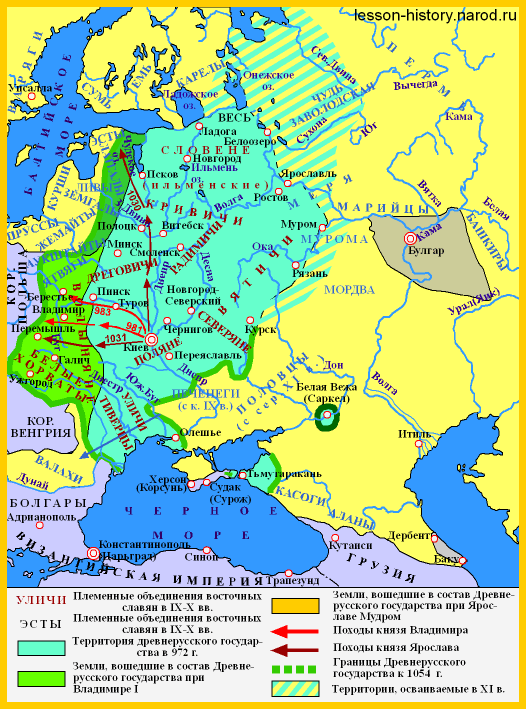 